Kočičí pohádkaV tomto pracovním listě děti navážou na video Kočičí pohádka. Pracovní list obsahuje úkoly zaměřené na český jazyk, zejména na popis zvířete. Je vhodný pro 4.–5. třídu. Děti budou potřebovat psací potřeby a pastelky.Pohádky bratří Čapků – Kočičí pohádka_________________________________________________V kočičí pohádce babička popisuje zvíře, z něhož se potom vyklube kočka. Přečtěte si, jak babička kočku popisuje:„Má oči smaragdové, a přece mu je nikdo neukradne. Vousy má takovéhle, a přece to není mužský. Kožich má jiskrný, a přece mu neshoří. Nožičky má hedvábné, a přece si je nikdy neprochodí. V kapsičkách má šestnáct nožů, a přece si masa nenakrájí.“Vysvětlete svými slovy, co babička popisem jednotlivých částí těla kočky myslela. Kočku nakreslete.Oči smaragdové ……………………………………………………………………………………………Vousy takovéhle, a přece to není mužský……………………………………………………………….Má kožich jiskrný, a přece mu neshoří……………………………………………………………………………………………………………………………………………………………………………………….Nožičky má hedvábné……………………………………………………………………………………….V kapsičkách má šestnáct nožů…………………………………………………………………………….Vyberte si jiné zvíře a zkuste je podobně jako babička popsat. Babičce se podařilo z obyčejné kočky vytvořit ve fantazii druhých kouzelné zvíře. Přečtěte svůj popis někomu jinému, schválně, jestli uhodne, jaké zvíře ve skutečnosti myslíte.…………………………………………………………………………………………………………………... …………………………………………………………………………………………………………………... …………………………………………………………………………………………………………………... …………………………………………………………………………………………………………………... …………………………………………………………………………………………………………………... …………………………………………………………………………………………………………………... …………………………………………………………………………………………………………………... …………………………………………………………………………………………………………………... …………………………………………………………………………………………………………………... …………………………………………………………………………………………………………………... …………………………………………………………………………………………………………………... Co jsem se touto aktivitou naučil/a:………………………………………………………………………………………………………………………………………………………………………………………………………………………………………………………………………………………………………………………………………………………………………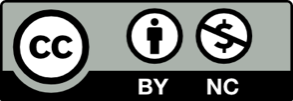 